Οδηγίες υποβολής ερωτηματολογίωνΔεκέμβριος 2016Υποχρέωση υποβολής στοιχείωνΗ υποχρέωση για υποβολή των στοιχείων ενός έτους υφίσταται εφόσον ο ετήσιος κύκλος εργασιών της εταιρείας σας (το εν λόγω έτος), από δραστηριότητες που άπτονται της αγοράς ηλεκτρονικών επικοινωνιών (δηλαδή, από δραστηριότητες για τις οποίες έχετε αδειοδοτηθεί από την ΕΕΤΤ), υπερβαίνει το όριο των €150.000.Η υποχρέωση αυτή γεννάται όχι τη στιγμή που θα οριστικοποιηθεί ο κύκλος εργασιών αλλά τη στιγμή που τα έσοδα από αδειοδοτούμενες δραστηριότητες υπερβούν τις €150.000.Η υποχρέωση έχει αναδρομική ισχύ και αφορά το σύνολο των ερωτηματολογίων για το εν λόγω έτους. Ποια ερωτηματολόγια πρέπει να υποβάλλονταιΑπό το σύνολο των ερωτηματολογίων, οφείλετε να υποβάλλετε μόνο αυτά που σας αφορούν. Πιο αναλυτικά, οφείλετε να υποβάλλετε το ερωτηματολόγιο: Οικονομικής πληροφόρησης, ανεξαρτήτως δραστηριότητας,Ευρυζωνικότητας, εφόσον δραστηριοποιείστε στην παροχή υπηρεσιών ευρυζωνικής πρόσβασης στο διαδίκτυο σε σταθερή θέση, είτε μέσω ιδιοκτήτων δικτύων είτε βασιζόμενοι σε προϊόντα χονδρικής άλλων παρόχων,Σταθερών επικοινωνιών, εφόσον δραστηριοποιείστε στην παροχή λιανικών υπηρεσιών τηλεφωνίας και διαδικτύου σε σταθερή θέση, είτε μέσω ιδιοκτήτων δικτύων είτε βασιζόμενοι σε προϊόντα χονδρικής άλλων παρόχων,Κινητών συνδέσεων, και  κινητών επικοινωνιών, εφόσον δραστηριοποιείστε στην παροχή υπηρεσιών κινητών επικοινωνιών είτε μέσω ιδίου δικτύου είτε ως ιδεατοί πάροχοι (MVNOs),Διασύνδεσης, εφόσον παρέχετε ή λαμβάνετε υπηρεσίες διασύνδεσης με παρόχους στην Ελλάδα ή το εξωτερικό,Κάλυψης και χωρητικότητας, εφόσον δραστηριοποιείστε στην παροχή λιανικών υπηρεσιών τηλεφωνίας και διαδικτύου σε σταθερή θέση, είτε μέσω ιδιοκτήτων δικτύων είτε βασιζόμενοι σε προϊόντα χονδρικής άλλων παρόχων ή και στην παροχή υπηρεσιών κινητών επικοινωνιών είτε μέσω ιδίου δικτύου είτε ως ιδεατοί πάροχοι (MVNOs).Μισθωμένων γραμμών, εφόσον δραστηριοποιείστε στην παροχή μισθωμένων γραμμών,Υπηρεσιών πολυμεσικής, εφόσον δραστηριοποιείστε στην αγορά παροχής υπηρεσιών πολυμεσικής πληροφόρησης ή στην αγορά παροχής υπηρεσιών πληροφοριών καταλόγου.Διάθεση ερωτηματολογίωνΤα ερωτηματολόγια και όλη η σχετική τεκμηρίωση (χρονοδιάγραμμα, οδηγίες υποβολής & οδηγίες συμπλήρωσης ανά ερωτηματολόγιο) διατίθενται μόνο σε ηλεκτρονική μορφή στο δικτυακό τόπο της ΕΕΤΤ (Πληροφορίες για παρόχους > Παρακολούθηση Αγοράς > Ερωτηματολόγια - Χρονοδιάγραμμα υποβολών). Στην ίδια ιστοσελίδα, στις συνδέσεις υπό τον τίτλο «Αρχείο προηγουμένων ετών» διατίθενται τα αντίστοιχα αρχεία που αφορούν παρελθόντα έτη συλλογής στοιχείων.Προσοχή: Θα πρέπει απαραιτήτως να κατεβάσετε όσα ερωτηματολόγια / οδηγίες συμπλήρωσης έχουν τροποποιηθεί σε σχέση με το προηγούμενο έτος. Αντίθετα, μπορείτε να χρησιμοποιήσετε τα ερωτηματολόγια του προηγουμένου έτους, όπου δεν υπάρχουν τροποποιήσεις. Υπενθυμίζεται ότι, σύμφωνα με τον ισχύοντα Κανονισμό, για όποιο ερωτηματολόγιο δεν έχει αναρτηθεί στο site πρόταση για την τροποποίηση του παραμένει αμετάβλητο.Οδηγίες συμπλήρωσης ερωτηματολογίων(α)	Ειδικές οδηγίες για τη συμπλήρωση κάθε ερωτηματολογίου παρέχονται στα επιμέρους υπομνήματα οδηγιών. (β)	Κατά την αντιγραφή τιμών από άλλα αρχεία θα πρέπει να δίνεται ιδιαίτερη προσοχή, ώστε να γίνεται πάντοτε «επικόλληση ως τιμές», ώστε να αποφεύγεται η δημιουργία υπερσυνδέσμων σε εσωτερικά αρχεία του παρόχου.Προθεσμίες υποβολής ερωτηματολογίωνΟι προθεσμίες υποβολής για κάθε ερωτηματολόγιο ορίζονται στο χρονοδιάγραμμα υποβολών που βρίσκεται αναρτημένο στο διαδικτυακό τόπο της ΕΕΤΤ.Υποβολή ερωτηματολογίων(α)	Η υποβολή των ερωτηματολογίων στην ΕΕΤΤ γίνεται αποκλειστικά ηλεκτρονικά μέσω ηλεκτρονικού.ταχυδρομείου (e-mail)(β)	Κάθε ένα συμπληρωμένο ερωτηματολόγιο θα πρέπει να αποστέλλεται ως ξεχωριστό μήνυμα ηλεκτρονικού ταχυδρομείου στη διεύθυνση:  report@eett.gr(γ)	Στο ΘΕΜΑ του μηνύματος ηλεκτρονικού ταχυδρομείου στο οποίο επισυνάπτεται ένα αρχείο ερωτηματολογίου θα πρέπει να αναγράφονται τα παρακάτω στοιχεία: Θέμα: <Ονομασία του ερωτηματολογίου από την ΕΕΤΤ> <ΚΕΝΟ> <περίοδος αναφοράς των στοιχείων του ερωτηματολογίου> <ΚΕΝΟ> <Διακριτικός τίτλος εταιρείας σας>Συγκεκριμένα:01-Οικονομικά στοιχεία ΥΥΥΥΗ{1,2} ΕΤΑΙΡΕΙΑ02α-Ευρυζωνική αγορά ΥΥΥΥQ{1,2,3,4} ΕΤΑΙΡΕΙΑ02β-Ευρυζωνικά ΟΤΕ ΥΥΥΥQ{1,2,3,4} ΕΤΑΙΡΕΙΑ03-Σταθερές επικοινωνίες ΥΥΥΥΗ{1,2} ΕΤΑΙΡΕΙΑ04α-Κινητές συνδέσεις ΥΥΥΥQ{1,2,3,4} ΕΤΑΙΡΕΙΑ04β-Κινητές επικοινωνίες ΥΥΥΥΗ{1,2} ΕΤΑΙΡΕΙΑ05-Συνδυαστικές προσφορές ΥΥΥΥΗ{1,2} ΕΤΑΙΡΕΙΑ06α-Διασύνδεση κινητής ΥΥΥΥΗ{1,2} ΕΤΑΙΡΕΙΑ06β-Διασύνδεση σταθερής ΥΥΥΥΗ{1,2} ΕΤΑΙΡΕΙΑ06γ-Διασύνδεση ΟΤΕ ΥΥΥΥΗ{1,2} ΕΤΑΙΡΕΙΑ07-Κάλυψη-χωρητικότητα ΥΥΥΥ ΕΤΑΙΡΕΙΑ08-Μισθωμένες γραμμές ΥΥΥΥ ΕΤΑΙΡΕΙΑ09-Υπηρεσίες πολυμεσικής ΥΥΥΥ ΕΤΑΙΡΕΙΑΌπου:YYYY το έτος αναφοράς (π.χ. 2016): αναγράφεται για ερωτηματολόγια με περίοδο αναφοράς ολόκληρο το έτος,ΥΥΥΥΗ{1,2} το εξάμηνο ανάφορας (π.χ. 2016Η1, 2016Η2): για ερωτηματολόγια με εξαμηνιαία περίοδο αναφοράς,ΥΥΥΥQ{1,2,3,4} το τρίμηνο αναφοράς (π.χ. 2016Q1, 2016Q3): για ερωτηματολόγια με τριμηνιαία περίοδο αναφοράς.Παράδειγμα: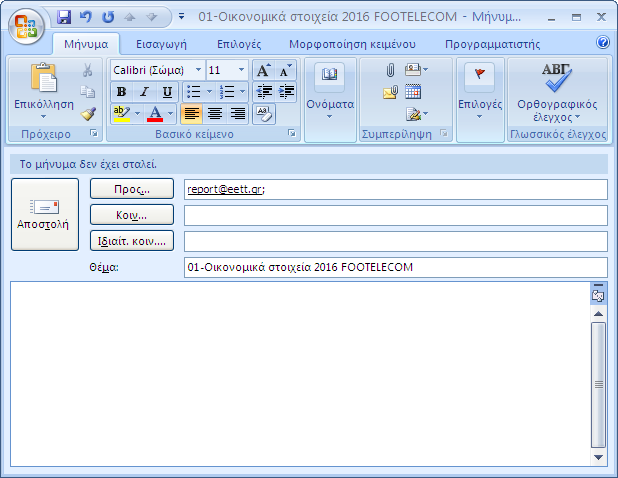 (δ)	Οι παραπάνω αρχές θα πρέπει να τηρούνται τόσο στην αρχική υποβολή, όσο και σε κάθε επόμενη επικοινωνία  (διευκρινίσεις, επανυποβολή στοιχείων κλπ). Διατήρηση δομής ερωτηματολογίωνΗ δομή των ερωτηματολογίων θα πρέπει να διατηρείται ως έχει, διαφορετικά η υποβολή θα θεωρείται άκυρη. Επανυποβολή ερωτηματολογίωνΣτην περίπτωση που γίνεται επανυποβολή ενός ερωτηματολογίου λόγω διορθώσεων: (α)	Οι όποιες αλλαγές θα πρέπει να γίνονται στην αμέσως προηγούμενη υποβληθείσα στην ΕΕΤΤ έκδοση του ερωτηματολογίου (συνεπώς το νέο αρχείο θα πρέπει να περιέχει συμπληρωμένα όλα τα στοιχεία του ερωτηματολογίου και όχι μόνο τα διορθωμένα). (β)	Οι αλλαγές θα πρέπει να επισημαίνονται στο σχετικό μήνυμα ηλεκτρονικού ταχυδρομείου ή σε ξεχωριστό αρχείο που θα επισυνάπτεται στο μήνυμα.